ExercicesNom, prénom ……………………………………………….Classe : 4ème année CEFATravail OBLIGATOIRE à rendre pour le  7 / 12 /2020UAA7 :les lentilles nous aident à observerAprès cette partie du chapitre, tu dois être capable de :Distinguer les bords concaves et convexes.Identifier les lentilles convergentes et divergentesLien : https://m.youtube.com/watch?list=PL-rqIhRCAK9gATqg0q7y-w8BFWbzcSuIy&v=42CyM0CWmV8Consignes : Regarde ces vidéos et réponds aux questions suivantesLes types de lentillesSachant que les lentilles CONVERGENTES permettent de rapprocher les éléments et que les lentilles DIVERGENTES permettent d’éloigner les éléments, indique le numéro des lentillesCONVERGENTES : DIVERGENTES :Voici différents objets, à toi de trouver s’ils contiennent des lentilles convergentes ou divergentes.Numéro123Schéma vue de profilForme des bordsBombésCreusés Bombé et platConséquence sur la lecture d’un texteAgrandit le texteÉloigne le texteAgrandit le texteUtilités possiblesLoupe, microscope, télescope …Lunette, judas Loupe, microscope, télescope …Télescope (instrument permettant d’observer les étoiles)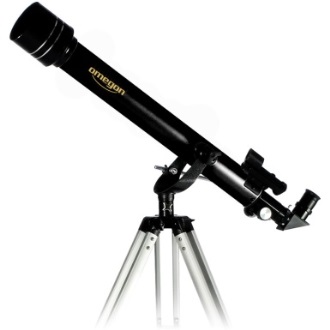 Lentille ……………………………………Microscope (instrument permettant d’observer des éléments très petits)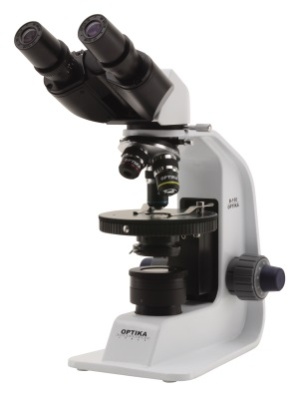 Lentille ………………………………Appareil photo 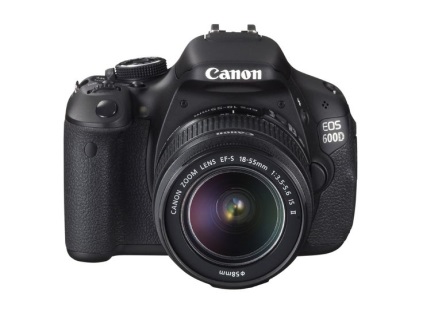 Lentille ………………………………..Lunettes pour mieux voir loin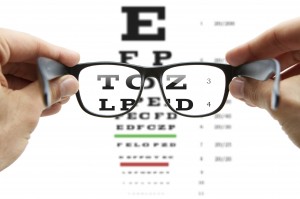 Lentille …………………………………Judas (lentille placée dans la porte pour voir qui se trouve devant)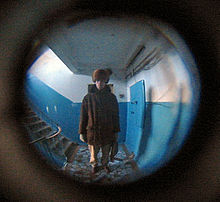 Lentille …………………………………..